Kde	     můj, 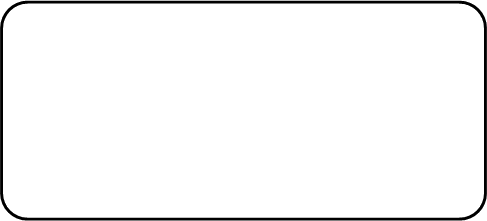 Kde 		  můj?			hučí po			,				šumí po			,V 		 skví se jara 		  ,			ráj to na 			!A to je ta krásná 		 ,					,			můj,						,			můj.